In 1 Minute auf den Punkt 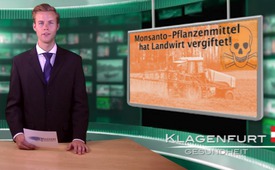 Monsanto-Pflanzenmittel hat Landwirt vergiftet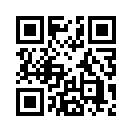 Ein Monsanto Pflanzenmittel hat einen französischen 
Landwirt vergiftet. 
Ein Gericht in Lyon hat entschieden,
dass der Getreidebauer Paul Francois...Ich darf Sie herzlichst willkommen heißen aus dem Klagemauer TV Studio Klagenfurt. 


Ein Monsanto Pflanzenmittel hat einen französischen 
Landwirt vergiftet. 
Ein Gericht in Lyon hat entschieden,
dass der Getreidebauer Paul Francois
durch das „Herbizid Lasso“ des US-Konzerns
Monsanto gesundheitliche Schäden erlitten habe.

Der 47-jährige leidet nun unter Gedächtnisverlust,
Kopfschmerzen und stottern. 

Er hatte 2004 das Pestizid eingeatmet und
wirft Monsanto vor, nicht genügend
vor Gefahren gewarnt zu haben. 

Dieses Urteil könnte für ähnliche Verfahren
wegweisend sein. Bislang sind Landwirte
mit Klagen gegen Hersteller von Schädlingsbekämpfungsmitteln
gescheitert, weil kein direkter Zusammenhang
zwischen Krankheit und dem Einsatz der Pestizide 
nachgewiesen werden konnte.
Und deshalb bleiben wir dran um solche positiven Entwicklungen aufzuzeigen damit Mensch und Natur nicht weitere Schädigungen durch Monsanto davontragen müssen.
Somit verabschieden wir uns heute von ihnen und wünschen ihnen einen schönen Abend.von OriginaltextQuellen:Tages-Anzeiger, Wirtschaft, Seite 41, vom 14.2.2012, FrankreichDas könnte Sie auch interessieren:#1MinuteAufDenPunkt - In 1 Minute auf den Punkt - www.kla.tv/1MinuteAufDenPunktKla.TV – Die anderen Nachrichten ... frei – unabhängig – unzensiert ...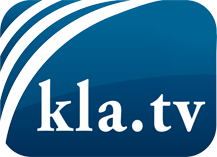 was die Medien nicht verschweigen sollten ...wenig Gehörtes vom Volk, für das Volk ...tägliche News ab 19:45 Uhr auf www.kla.tvDranbleiben lohnt sich!Kostenloses Abonnement mit wöchentlichen News per E-Mail erhalten Sie unter: www.kla.tv/aboSicherheitshinweis:Gegenstimmen werden leider immer weiter zensiert und unterdrückt. Solange wir nicht gemäß den Interessen und Ideologien der Systempresse berichten, müssen wir jederzeit damit rechnen, dass Vorwände gesucht werden, um Kla.TV zu sperren oder zu schaden.Vernetzen Sie sich darum heute noch internetunabhängig!
Klicken Sie hier: www.kla.tv/vernetzungLizenz:    Creative Commons-Lizenz mit Namensnennung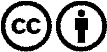 Verbreitung und Wiederaufbereitung ist mit Namensnennung erwünscht! Das Material darf jedoch nicht aus dem Kontext gerissen präsentiert werden. Mit öffentlichen Geldern (GEZ, Serafe, GIS, ...) finanzierte Institutionen ist die Verwendung ohne Rückfrage untersagt. Verstöße können strafrechtlich verfolgt werden.